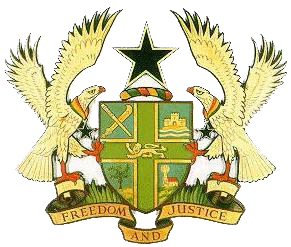 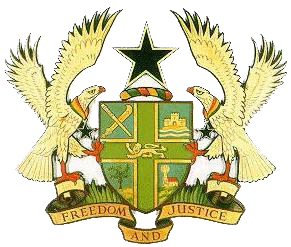 THRU’THE HON MINISTERMINISTRY OF FOREIGN AFFAIRSAND REGIONAL INTEGRATIONATTN: MAVIS KUSORGBORDIRECTORMULTILATERAL RELATIONS BUREAURE: REQUEST FOR COMMENTS ON “DRAFT GENERAL RECOMMENDATION ON TRAFFICKING IN WOMEN AND GIRLS IN THE CONTEXT OF GLOBAL MIGRATION (TWGCGM)”We kindly write in reference to your letter No. UN/HRC dated 27th April, 2020 in relation to the explanatory letter from the Chairperson of the Committee on the Elimination of Discrimination Against Women (CEDAW) requesting for comments on the above mentioned subject.The Ministry wishes to commend the committee for the comprehensive Draft General Recommendation produced on Trafficking in Women and Girls in the context of Global Migration.Kindly find our comments below:The document is all inclusive and captures most of the issues in relation to trafficking in women and girls in the context of migration.In terms of tackling the root causes, as stated in paragraph 23, we further add that, there is a correlation between traditional norms, patriarchy, harmful traditional practices and trafficking of girls such that it serves as a push factor for irregular migration and makes them susceptible to be trafficked.In relation to paragraph 45 c, we kindly request another insertion on persons living with disability that are targeted and recruited with the sole purpose of further exploiting their vulnerability. An example is those recruited and used to beg in other countries other than their country of origin with the intent to exploit their disability especially women and girls. Issues of witness protection can also be added in Paragraph 84 since some undocumented migrants, other victims of trafficking wish to testify but are not able to do so due to the absence of witness protection legislations and policies in most countries. Lastly, issues of social protection and social inclusion can further be discussed also in relation to trafficking. Most migrants and trafficked victims are excluded in various Government interventions and support such as medical, support packages to mitigate and avert risk and loss and other benefits in the country of destination.Achieving gender equality, parity, empowering women and girls, upholding the rights of all persons is our core mandate and pledge our continuous support to the fight against trafficking of girls and women.Please accept our highest assurances of our highest esteem.Thank you.										      SIGNEDDR. AFISAH ZAKARIAHCHIEF DIRECTORFor: MINISTER                                                         HILARY GBEDEMAHCHAIRPERSONCOMMITTEE ON THE ELIMINATION OFDISCRIMINATION AGAINST WOMENUNITED NATIONSHUMAN RIGHTS OFFICECc:	HON. MINISTER, MOGCSPHON. DEPUTY MINISTER, MOGCSP